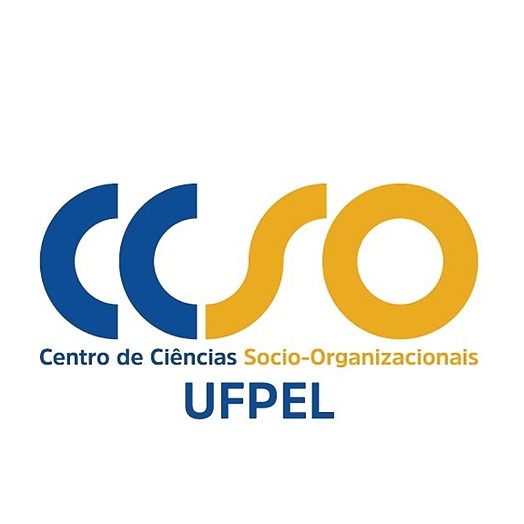 UNIVERSIDADE FEDERAL DE PELOTASCENTRO DE CIÊNCIAS SÓCIO-ORGANIZACIONAISCURSO DE COMÉRCIO EXTERIORREQUERIMENTO DE ATIVIDADES COMPLEMENTARESNome Completo do EstudanteNúmero de MatrículaAno	RESUMO DAS ATIVIDADES	COMPROVANTES 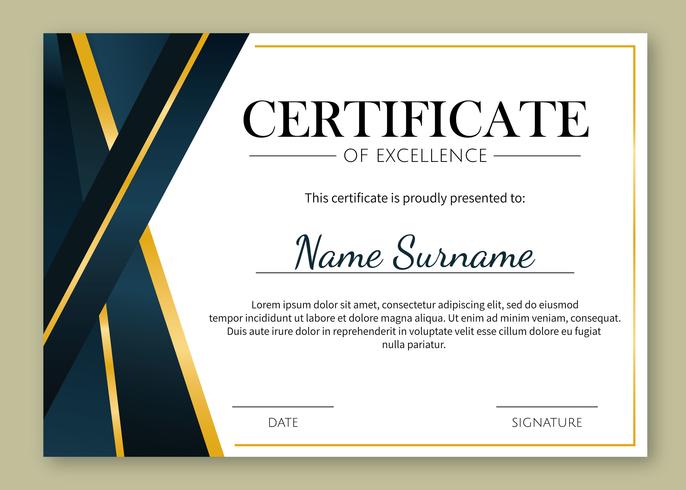 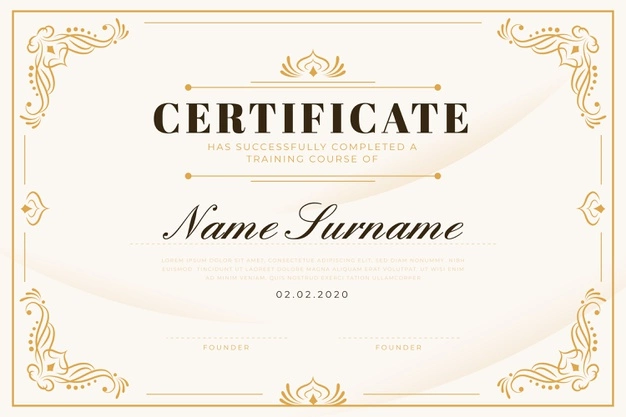 TIPO DE ATIVIDADECÓDIGOLimiteEixo de EnsinoParticipante em projetos de ensino como integrante, voluntário ou bolsistaEN 1--MonitoriaEN 2--Premiação de trabalho acadêmicoEN 315h por prêmioCursos de língua estrangeira, comunicação, informática, redação ou de aperfeiçoamento em área de interesse para o comércio exteriorEN 430h por certificadoParticipação como ouvinte em Seminários, Congressos, Fóruns, Encontros, Palestras, Simpósios, Workshops ou assemelhadosEN 530h por certificadoAprovação em Exame de Proficiência em Língua EstrangeiraEN 615h por exameCréditos de componentes cursados na UFPel ou em outras IES que não forem utilizados para integralização curricularEN 7--Eixo de PesquisaParticipação em projetos ou grupos de pesquisa como integrante, voluntário ou bolsistaPQ 1--Apresentação de trabalhos em eventos científicos na forma de comunicação oral ou pôsterPQ 210h por trabalhoAutoria ou coautoria de resumo simples ou expandidoPQ 315 horas por resumoAutoria ou coautoria de trabalho completo publicado em anais de eventoPQ 430 horas por trabalhoAutoria ou coautoria de artigo científico publicado em periódico indexado com ISSNPQ 530 horas por artigoAutoria ou coautoria de capítulo de livro com ISBNPQ 630 horas por capítuloOrganização de livro com ISBNPQ 730 horas por livroAutoria ou coautoria de livro integral com ISBNPQ 860h por livroPublicação de artigo em jornal, revista, magazine ou veículo semelhantePQ 910 horas por artigoFrequência em bancas de Trabalho de Conclusão de Curso de Graduação ou Pós-Graduação do CCSO-UFPelPQ 1002 horas por bancaEixo de ExtensãoParticipação em Programas/Projetos/Ações de Extensão como integrante, voluntário ou bolsistaEXT 1--Organização de eventos acadêmicos com ênfase em ensino/pesquisa/extensãoEXT 230 horas por certificadoMinistrar cursos, oficinas, workshops, exposições ou assemelhados que caracterizem extensão universitária, tanto para o público interno como externo à UFPelEXT 330 horas por certificadoParticipação em Projetos Sociais/VoluntariadoEXT 4--Estágio curricular não obrigatórioEXT 5--Eixo de Representação EstudantilRepresentação discente no Colegiado do Curso de Comércio Exterior, no Conselho do Centro de Ciências Sócio-Organizacionais ou outro órgão colegiado da UFPelRP 1--Integrante de Diretório ou Centro Acadêmico na UFPelRP 2--Participação como representante discente em comissão instituída por portariaRP 3--Colaboração nas atividades técnico-administrativas do Curso de Comércio Exterior, exceto aquelas instituídas por portaria. Bolsa administrativo pedagógica.RP 4--ComprovantesOs comprovantes devem listados na ordem expressa no quadro “Resumo das Atividades”  ComprovantesOs comprovantes devem listados na ordem expressa no quadro “Resumo das Atividades”  ComprovantesOs comprovantes devem listados na ordem expressa no quadro “Resumo das Atividades”  ComprovantesOs comprovantes devem listados na ordem expressa no quadro “Resumo das Atividades”  CÓD.CERTIFICADOHORASPÁG.EN 5 Aula Magna com Professora Laura Carvalho2 horas1EN 5Aula Magna com Professor Gilberto Bercovici2 horas2EN 5Simpósio de Gestão Ambiental 4 horas3PQ 10Participação em Banca de TCC no Curso de Administração 2 horas4EXT 1Colaborador do Projeto “Coisa Pública”30 horas5RP 2Presidente do Diretório Acadêmico20 horas7